Science Homework – Class 5 – 22.5.23			Name:_______________Forces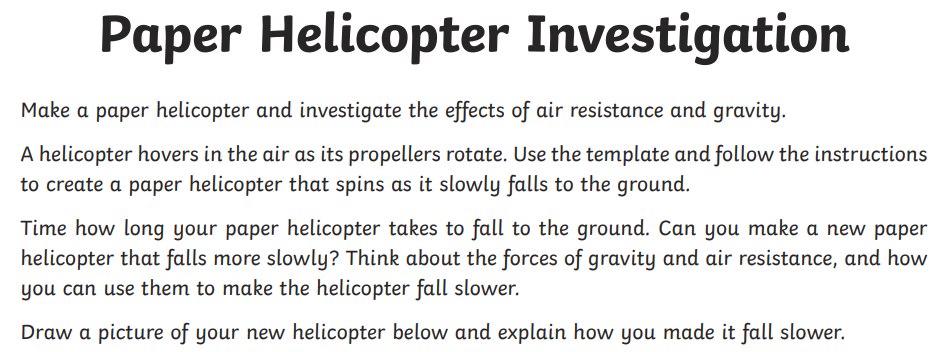 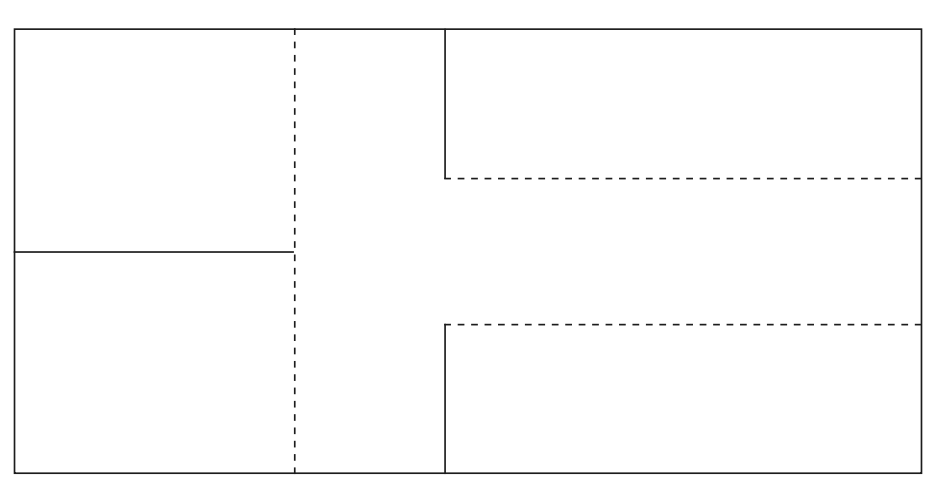 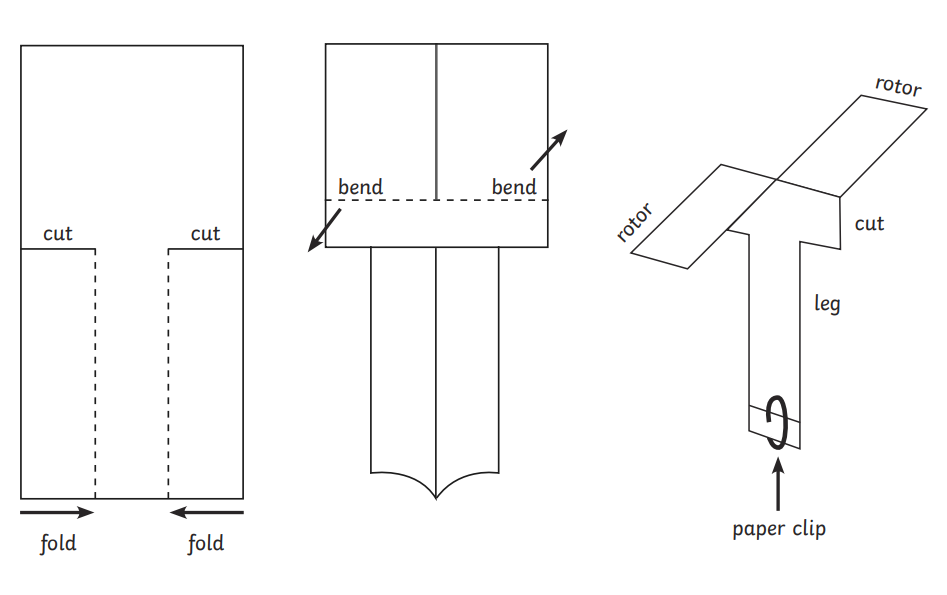 